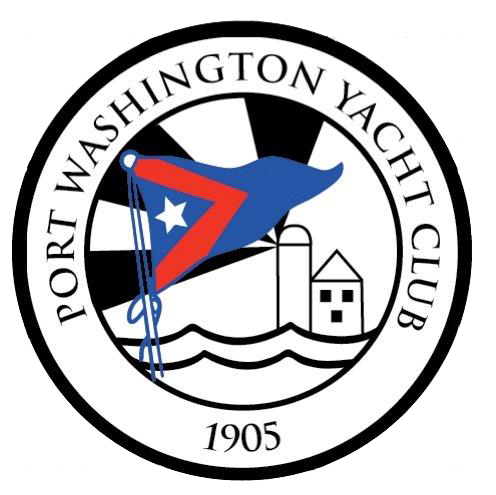 RulesPORT WASHINGTON YACHT CLUB18th Annual Charity Cup RegattaOct 7, 2017to benefit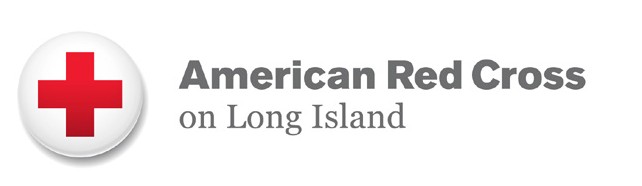 SAILING INSTRUCTIONS (PHRF)The Racing Rules of Sailing and the prescriptions of the Yacht Racing Association of Long Island Sound (YRALIS) will govern the regatta, except as any of these are changed by the sailing instructions.EligibilityOpen to single-hull yachts whose owner is a member of the YRALIS or recognized yacht club or association affiliated with the US Sailing Association. The race will be managed by the Race Committee of the Port Washington Yacht Club. (Ideals and Lasers, see the Cow Bay SI).Official announcements by the Race Committee on VHF Channel 74 will supersede the Sailing Instructions.All boats must submit with the application a current YRALIS PHRF certificate. The fleet shall be divided into classes according to a yacht’s PHRF rating at the discretion of the Race Committee.A special non-spinnaker class will be included for auxiliary boats.Designation as a non-spinnaker yacht must be made by the yacht owner or skipper by the registration deadline on Friday Oct 6, 2017 at 5p.m.CourseCourses will be designated by code flag A, B or C as follow:Course A	Bell “21”	North of Matinecock Point to Nun “40A”	South East of Scotch Caps to Gong “1”	East of Hart Island to FINISHAll marks to port.  Distance is 14.8 Nautical MilesCourse B	Bell “21”	North of Matinecock Point to Nun “40A”	South East of Scotch Caps to Gong “1”	East of Hart Island toNun “2”	North East of Willets Point to Gong “29”	North of Hewlett Point to FNINSHAll marks to port (except Gong “29”).  Distance is 20.25 Nautical MilesCourse C	Nun “2”	North East of Willets Point to R “2”	South of Hens and Chickens to Gong “1”	East to Hart Island toFINISHAll marks to port (except R “2”).  Distance is 17 Nautical MilesAlternative CourseIn the event of foul weather and solely at the discretion of the Race Committee, an alternative course starting off Hewlett Point may be utilized. Designation of the Alternative Course will be by code flag D and notice broadcast on VHF Channel 74 not less than 30 minutes prior to the scheduled start of the first division.Alternate Course D	Start Area	South East of G “29” North of Hewlett Point(in Manhasset Bay)Red/Green	South West by W of Execution Rocks Light to Nun “46A”	North West of Steppingstones Light toG “29” North of Hewlett Point to FINISHAll marks to port (except G “29”).  Distance is 7.85 Nautical MilesGovernment MarksExcept for marks designated as marks of the course, all Government marks and aids to navigation may, at the Skipper’s discretion and responsibility, be passed to either side.Starting Time and SignalsA pre-warning signal for the first division will sound at approximately 11:50 am. At approximately 11:55 the warning signal for the first division will sound. Class Flags will be numerical flags. See Scratch Sheet for Division breakdowns. A rolling five minute start sequence may be used as follows:Starting Line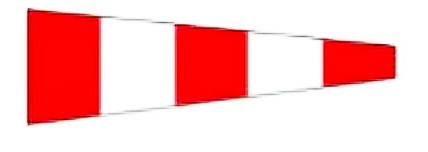 Postponements will be signaled by the Answering Pennant “AP” and two sounds. The next signal will be the Pre-warning Signal, approximately 1 minute before the warning signal for the next division not yet startedThe Starting Line is between Green Can “C1” North of Execution Rocks Light and the Committee Boat for all courses other than Alternative Course D.  See “alternative Course” above.Recall and General RecallIndividual Recalls will be signaled by code flag “X” and a horn blast. Sail numbers of recalled yachts will be announced by the Race Committee by broadcast over VHF Channel 74.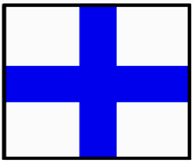 General Recalls will be signaled by the First Substitute and two sounds. The next signal will be the Warning signal for the Division recalled.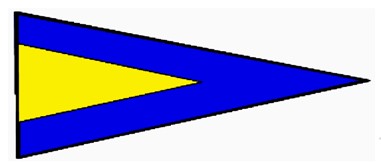 The FinishThe Finish Line will be located in the area between Hewlett Point and Barker Point at Manhasset Bay.Time LimitTo be scored as finished, a yacht must finish within 5 hours of its division starting time. No yacht will be scored as finished after 6:00 pm.Entry Fees$75 (includes a BBQ for skipper and 8 additional crew members after the race). Additional wrist bands for the BBQ will be available for $10.00 each.Entries will not be accepted after 5:00 pm on Friday Oct 6, 2017. To enter, go to www.yachtscoring.com.ProtestsProtests shall be submitted in writing on official forms provided by the office of Port Washington Yacht Club, One Yacht Club Drive, Port Washington, NY no later than 2 hours following the time of the last boat’s finish.  Protests will be heard at 7 pm on the Wednesday following the race at PWYC.Prizes/Awards BBQFirst place prizes will be awarded in each division. Second place prizes will be awarded for divisions with five starters. Third place will be awarded for division with six starters. Race results will be announced following the race at PWYC no earlier than 2 pm and ending at 7 pm.Disclaimer of LiabilityCompetitors participate in this regatta entirely at their own risk. See Rule 4, Decision to Race. The Port Washington Yacht Club will not accept any liability for material damages or personal injuryor death sustained in conjunction with or prior to, during, or after the regatta.Rule 4: Decision to Race: The responsibility for a boat’s decision to participate in a race or to continue racing is hers alone.Port Washington Yacht ClubOne Yacht Club Drive, Port Washington, NY 11050 Phone: (516) 767-1614	Fax:  (516) 767-3531www.pwyc.comAidan McCormack: Charity Chair Tom Egan, Jr. - Principal Race OfficerPWYCRC@gmail.comSIGNALMIN.FLAGSOUNDWarning5Class Flag Up1 SoundPreparatory4Blue or “P” or “I” or “Z” or “Z/I or “Black” up1 SoundOne Minute1Preparatory Flag Down1 SoundStart Warning0Class Flag Down1 Sound